2018 Scott High School Shirts Shirts will say on the front: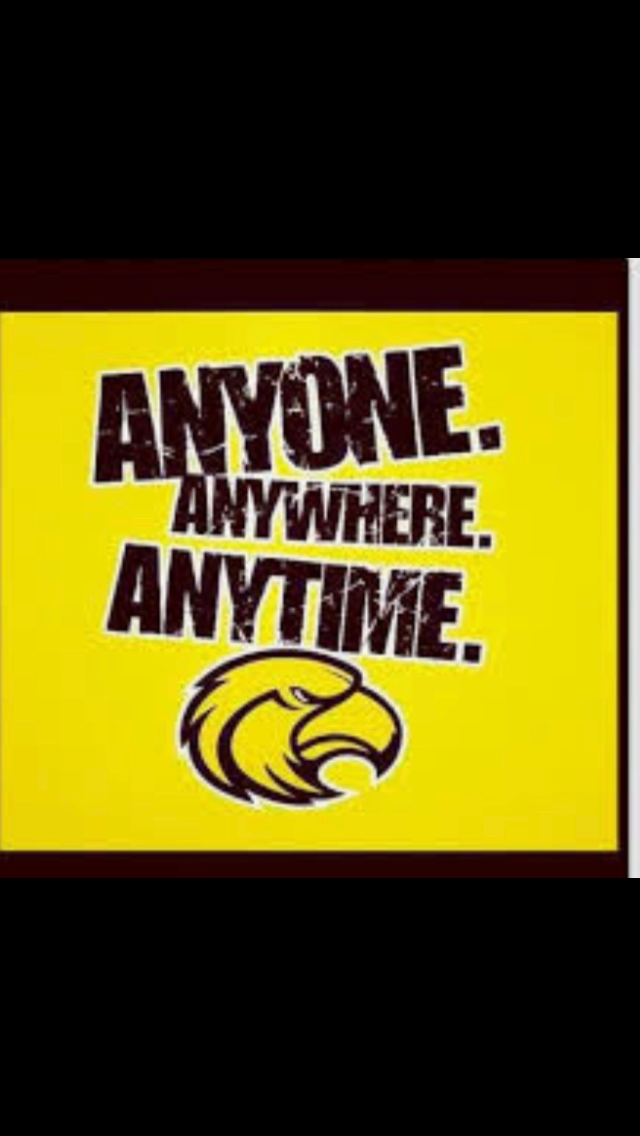 This year we will be selling Gray Shirts, Sweatshirts and Sweatpants with Black and Vegas Gold Lettering**We will also be selling child sizes 6-8, 10-12, and 14-16Cost:Short Sleeve T-Shirt		$12.00  Long Sleeve T-Shirts		$15.00Crew Neck Sweatshirts	$20.00Hooded Sweatshirts	     $25.00Sweat Pants                     $22.00ALL Orders are pre-orders only! Orders will be sent in on August 31, 2018 For orders or more information contact Brett Kuhn at Scott High School 369-3011Shirt order form is on the back.Name__________________________________Short Sleeve T  $12.00 eachLong Sleeve T  $15.00 eachCrew Neck Sweatshirt   $20.00 eachHooded Sweatshirt  $25.00 eachSweatpants  $22.00 eachAmount Enclosed 			_______________________Make Checks Payable to Scott High School Varsity Baseball by August 31, 20186-810-12  14-16SMMLXLXXLXXLXXXLQuantity6-810-12  14-16SMMLXLXXLXXLXXXLQuantity6-810-12  14-16SMMLXLXXLXXLXXXLQuantity6-810-12  14-16SMMLXLXXLXXLXXXLQuantityXXXXXXXXX6-810-12  14-16SMMLXLXXLXXLXXXLQuantity